12-Okt-2023  (Word-Tabelle – Bezirke in Salzburg)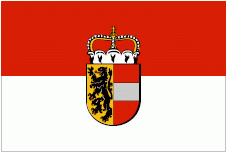 Anlegen einer Tabelle im Textverarbeitungsprogramm (Word):Aufgabe:Es soll eine Tabelle im Querformat mit 6 Spalten und 8 Zeilen angelegt werden.Zeile 1: Bezirke in Salzburg (als Überschrift – Zellen verbinden) Zeile 2: Spaltenüberschriften und zwar: Bezirk, Gau, Größe km², Einwohner, Kfz-Kennzeichen, 2 SehenswürdigkeitenZeile 3: Einträge über Salzburg-StadtAb Zeile 4: Einträge restliche BezirkeHinweise zum Anlegen der Tabelle bzw. Vorgangsweise:Zuerst auf Querformat umstellen (ev. Seitenlayout – Orientierung)
Anlegen der Tabelle: 
Einfügen – Tabelle – Tabelle einfügen – Anzahl der Spalten und Anzahl der Zeilen eingeben
Spaltenbreite je nach Bedarf festlegen
Bei allen Zeilen vor und nach jedem Absatz den Abstand erhöhen 
Hinweise für die Suche im Internet: Soweit wie möglich die Wikipedia-Seite zu den Salzburger Bezirken verwenden. Falls noch Zeit ist oder einfach zum Üben:Suche nach einem Rezept für Salzburger Nockerln
Wann findet in diesem Jahr der Rupertikirtag statt?
Wie heißt das älteste Restaurant in Salzburg? Wann wurde es gegründet?
Was versteht man unter der Almabkehr in Salzburg